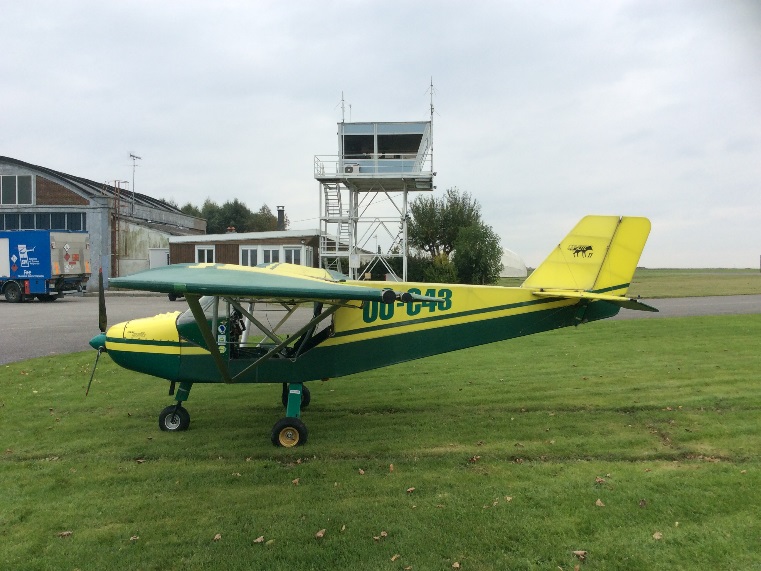 ULM Coyote 2ULM Coyote 2ULM Coyote 2ULM Coyote 2ULM Coyote 2F - JUMUF - JUMU     Co-propriété  - Christophe Machard  - Jean-Claude Chavinier  - Gerard Diez  - Pierre Mullie     Co-propriété  - Christophe Machard  - Jean-Claude Chavinier  - Gerard Diez  - Pierre Mullie     Co-propriété  - Christophe Machard  - Jean-Claude Chavinier  - Gerard Diez  - Pierre Mullie03/12/201503/12/2015MISE EN ROUTEMISE EN ROUTEVisite prévol Radio  on : demander autorisation demarrer Effectuée FaitHoramètre + niveau essencenotéRobinet Essence Ouvert – Autonomie annoncée- Noter quantitéDocumentation / clefsA bordSiègesRéglés CeinturesattachéesCommandes de vol libresPortes Fermées 2 points des 2 cotés Altimètre Réglé QNHPoire circuit essenceDurePomper 6 fois primer à froid (réactionner tableau de bord de l’autre main)Pomper 6 fois primer à froid (réactionner tableau de bord de l’autre main)Clé de contactONStrobeONMagnétos 1 et 2ONUn peu de gazFrein serré : démarrerONRégime ralenti régulierEnviron 2500 tr/mnAPRES MISE EN ROUTEAPRES MISE EN ROUTEChauffer : decoller l’aiguille T°CTester magnetos 1 et 2 3500 tr/mn Contact radio AFIS/TWR GoDécollageDécollageAlignementOKVolets A convenance suivant Longueur et revétement  pisteVr : 45 MphPalier d’accélération60MphAtterrissageAtterrissageFinale : 50 Mph Volets : à convenanceArrondi :   soulager la roue Après arrêt moteurAprès arrêt moteurNoter horamètre et niveau essence sur carnet de routeEn cas de complément réservoir mettre le ticket avec nom et date dans le carnet bleu de la sacoche.  